Crewe Town Council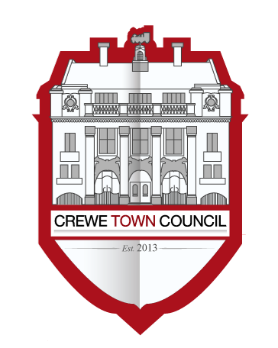 Community Plan Committee1 Chantry Court,Forge Street,Crewe,Cheshire,CW1 2DLTel: 01270 756975www.crewetowncouncil.gov.uk Minutes of the Meeting held on Monday 25th June 2018 Crewe Town CouncilTerms of ReferenceCommunity Plan CommitteeMonday 25th June 2018The purpose of this Committee is to:-Oversee the delivery of A Vision for Crewe – Crewe’s Community Plan and support the delivery of improvement of the lives of those who live, work and visit the town of CreweThe functions and remit of the Community Plan Committee are to:-Develop, facilitate and implement A Vision for Crewe – Crewe’s Community Plan to promote and improve the health, social and cultural wellbeing of those who live, work, study and visit the town of CreweTo update the Community Plan as appropriate and seek Council approval for its adoption in any revised formTo administer and oversee the civic function of the Town CouncilTo compile and submit responses to public consultations through promotion and liaison with external stakeholdersTo facilitate and support statutory, community, voluntary and faith sector organisations within the town to deliver the aspirations of A Vision for Crewe – Crewe’s Community PlanTo have oversight of Working Groups formed to support special events, projects and assist delivering the priorities set out in A Vision for Crewe – Crewe’s Community PlanTo develop, facilitate and implement matters related to community engagement through support for community assetsTo support partner organisations in the development and implementation of local friendships, twinning arrangements and eventsTo have oversight of the Grants Working GroupTo administer the policies and procedures of the Council relating to grants and donationsTo make and award grants and donations in accordance with Council policies and proceduresTo seek and maximize the benefit of external funding along with accepting and receiving grants and donations to support projects, events and activitiesTo receive and accept grants and donations from external parties to support the implementation and development of A Vision for Crewe – Crewe’s Community PlanMembership of the Community Plan Committee shall consist of ten elected members including the Mayor and Deputy Mayor supplemented by lay members, under Standing Order 15iii, and subject to approval of Council.  External parties shall not take office without completing a Declaration of Interest form and membership of the Committee will be subject to review at Annual CouncilThe quorum of the Community Plan Committee shall be four elected membersCrewe Friendship and Twinning Policy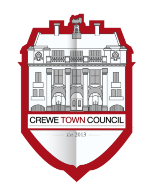 Version 1BackgroundTwinning was widely promoted after World War Two to engender reconciliation and build relationships.  Although twinning per se may not meet the needs of modern generations, the notion of friendship still has relevance in today’s society.  There are approximately 2,000 twinning arrangements in Britain and 75% are with French and German authoritiesThere is no fixed definition or model of town twinning or partnership arrangements.  A twinning link is customarily defined as a friendship agreement involving co-operation between two communities in different countries, endorsed by both local authorities.  The two twinned communities organise projects and activities around a range of issues and develop an understanding of historical, cultural and lifestyle similarities and differences.  These activities should involve a wide range of community members and in keeping with any agreements which are in placeA ‘friendship’ can be seen as an affiliation between two communities that is considered and felt that it would be mutually beneficial to both partiesHistory of Twinning in CreweCrewe has been twinned with Mâcon, France, since 1957, and Dzierżoniόw, Poland, and Bischofsheim, Germany, since 1991With the historical connection at its foundation, Crewe Town Council hopes to practicably and effectively establish a sustainable civic and community friendship with Mâcon, Dzierżoniόw and BischofsheimIt will have the added value of strengthening relationships within Mâcon, Dzierżoniόw and Bischofsheim as the Town Council engages with community groups to plan and deliver friendship projectsThe Purpose and Benefits of Twinning and FriendshipsIncreasing cultural awareness, including knowledge and understanding of the places of origin and understanding of the places of origin of the town’s communities that can assist staff in their work and foster community cohesion;Instil a sense of community pride in Mâcon, Dzierżoniόw, Bischofsheim and Crewe;Broaden horizons in all of the towns through understanding cultural, linguistic and social exchanges; Provide opportunities for younger people to acquire new skills and contribute positively to a partnership between all towns;ManagementCrewe Town Council will formulate an official working relationship with the Crewe and Nantwich Twinning Association (CANTA) whereupon it will meet at regular intervals and submit reports of their activities to Crewe Town Council. Therefore, it is expected that at least one Councillor and one Officer will have the oversight of this function5.  Principles and Visions of Twinning and FriendshipTo promote and celebrate the culture and heritage of Mâcon, Dzierżoniόw, Bischofsheim and Crewe through the following exchanges:-Arts, Culture, Recreation and Heritage;Twinning and International Relations;Health and Wellbeing;Environment and Wildlife;Young People and Families;Business and Enterprise;Education, Training, Volunteering and Employment;Vulnerable People;Supporting Community Organisations and Assets;To promote all towns and their surrounding areas as a place to be visited;Funding and Review Crewe and Nantwich Twinning Association will need to be self-fundedHowever, from time to time Crewe Town Council will make a financial contribution based on proposals submitted to the Community Plan Committee for the consideration of Councillors. Once any financial contribution is made then monies will be spent in accordance with agreed terms as stipulated by Crewe Town CouncilThe policy and all such agreement will be the subject of review on a periodical basisFuture scopeIn order for twinning and friendships to survive, endure and become more relevant as society changes it is felt that the following aims and objectives must be considered and taken into account when organising activities, events and projects:-To encourage and increase levels of engagement and involvement in line with the principles and vision listed above;Increased awareness and knowledge of twinning and friendships within all towns;To proactively foster additional friendships with a view to entering into additional friendships;Any future aims and objectives will be determined on the basis of how twinning and friendships develop in the interests of all parties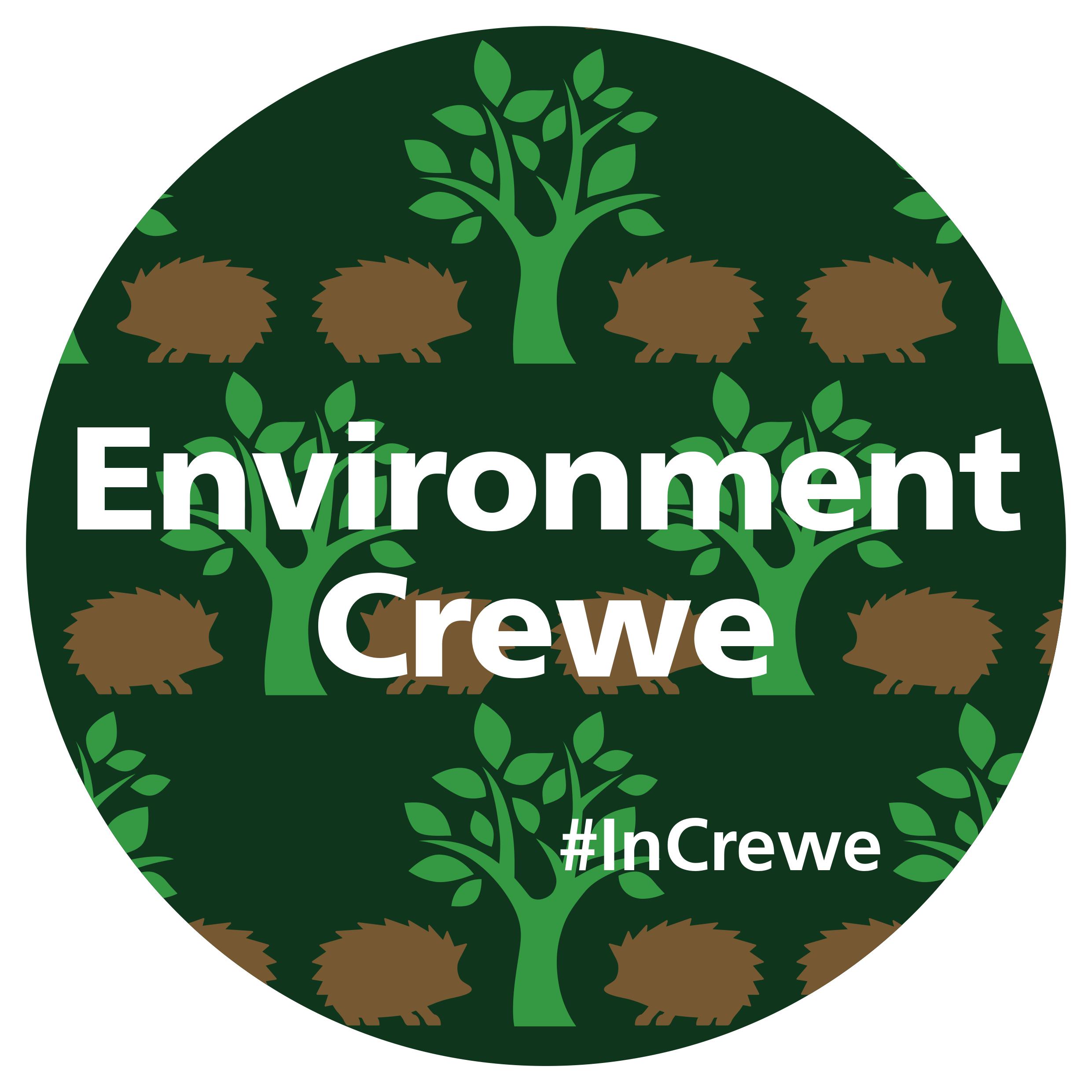 Crewe junior parkrun Proposal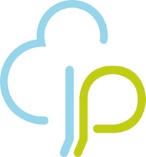 Report to Community Plan CommitteeMonday 25th June 2018What is junior parkrun?Launched in February 2018, Crewe parkrun is a 5 kilometre run which takes place on a Saturday morning for adults (but some children do take part) and it distinctly demonstrates how these events positively contribute towards community spirit, improves people’s health and fitness directly and indirectly and is a great use of Queen’s ParkJunior parkrun is a series of 2 kilometre events aimed at young people aged between 4 and 14 years old.  These events are open to all abilities, free to access, safe and definitely easy to take part in.  Junior parkruns take place on a Sunday morning and there are currently over 210 taking place across the United KingdomThe closest junior parkruns to Crewe are Northwich, Wilmslow and Widnes.  All boast impressive turnouts and there is an overwhelming amount of enthusiasm and support for children, parents and local authorities – Northwich averages 70 runners each week, Wilmslow average 84 and Widnes 76.  The weekly numbers continue to grow as the event raises its profile and they will within a matter of weeks, reach over 100 runners every weekFunding requirementsIt costs parkrun UK £6,000 to set up a parkrun event.  However, they are able to cover half the set up costs and all the running costs once the run startsWe would therefore like to approach Crewe Town Council with an ask of £3,000 to help find the remainder of the set up costs which will enable us to establish the Crewe junior parkrun as soon as possibleBenefits to the communityWe feel the Crewe community will really benefit from a junior parkrun in the following ways:-Increase enthusiasm for sports, activity participation and healthy lifestyles in children and young peopleProvide a safe and fun environment for children and young people between 4 and 14 years old to participate inProvide inclusive opportunities for children and young people with disabilities to participate in as the course is fully accessible and everyone can complete the course at their own paceProvide a supportive, low stress environment  for children who may struggle with team sports, or feel under pressure in other club environmentsEncourage independence the young people who take part can run the course themselves and achieve their running times at their own volitionOpportunity for families to take part together – although adults do not get their times recorded, they can run alongside their children and it allows families to form a closer bond as well as additional friendships within the community in which they liveIncrease appreciation, and respect, for the natural environment e.g. the park, the ecosystem, etc.Showcase the beautiful Queen’s Park to both local and national parkrun participants.  As with the 5 kilometre adult parkrun, runners from all over the country travel to participate in the different parkrun locationsConsolidate and build skills and experience associated with volunteering within the community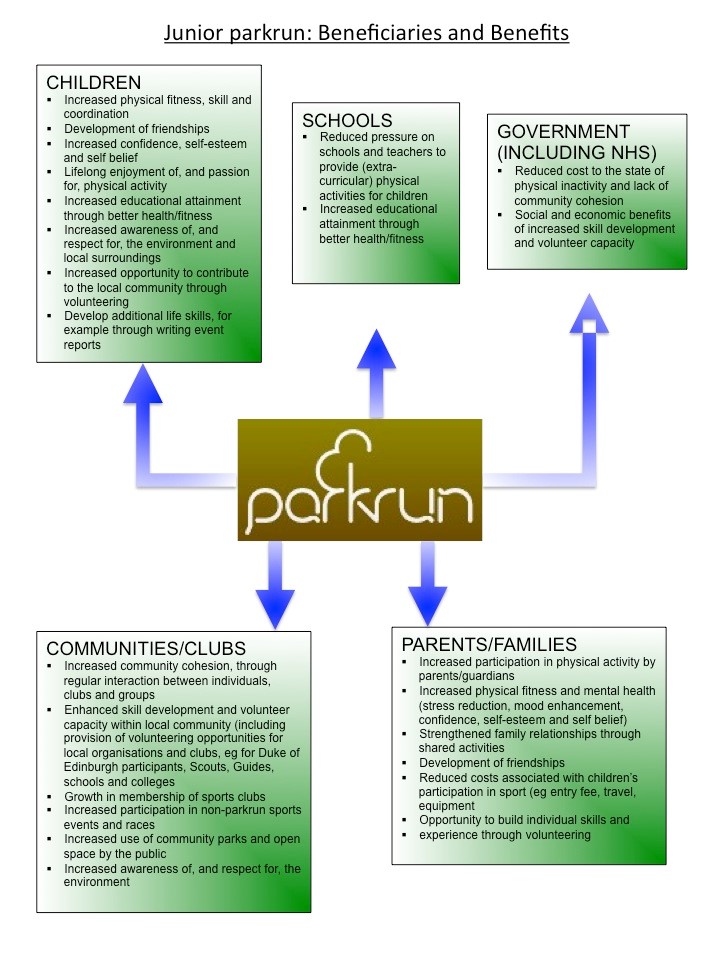 18/1/01Present:-Councillors Suzanne Brookfield, Benn Minshall, Jill Rhodes, Brian Roberts, Diane Yates and Simon YatesApologies:-Councillor Damien Bailey and Pam MinshallIn attendance:-Hannah Marr (Community Engagement Officer)18/1/02To elect a Chair of the Community Plan CommitteeMembers resolved to elect Councillor Benn Minshall as the Chair of the Community Plan Committee18/1/03To elect a Vice Chair of the Community Plan CommitteeMembers resolved to elect Councillor Jill Rhodes as the Vice Chair of the Community Plan Committee18/1/04To note declarations of Members’ interestsCouncillor Brian Roberts declared a non-pecuniary interest in Item 9 (Minute Reference: 18/1/09) relating to projects taking place at Edleston School in light of being a Governor of the SchoolCouncillor Jill Rhodes declared a non-pecuniary interest in Item 9 (Minute Reference: 18/1/09) relating to projects taking place at St. Andrew’s Church in light of being a member of the congregationCouncillor Suzanne Brookfield declared a non-pecuniary interest in Item 9 (Minute Reference: 18/1/09) relating to the proposed projects being planned at Monks Coppenhall Academy in light of being Trustee of the SchoolCouncillor Brian Roberts declared a non-pecuniary interest in Item 10H (Minute Reference: 18/1/10) relating to the Cheshire Neighbours Credit Union in light of being a Member of the Credit Union Board Councillor Jill Rhodes declared a non-pecuniary interest in Item 11F (Minute Reference: 18/1/11) relating to the grant application for St. Andrew’s Church in light of being a member of the congregationCouncillor Brian Roberts declared a non-pecuniary interest in Item 11G (Minute Reference: 18/1/11) relating to the grant application for CHANCE Changing Lives in light of being a Trustee of the CharityIn the interest of transparency, Members of the Community Plan Committee wished that it be noted that they have an association with CHANCE Changing Lives and Crewe junior parkrun18/1/05To confirm and sign the Minutes of the Community Plan Committee Meeting held on Tuesday 27th March 2018(minutes attached)The Minutes of the Community Plan Committee Meeting held on Tuesday 27th March 2018 were approved by Members and signed as an accurate record by the Chair of the Community Plan Committee18/1/06To consider the Terms of Reference for the Community Plan Committee(document attached)Members considered matters related to the Terms of Reference for the Community Plan Committee Members resolved to recommend to Council that the following be added to the Terms of Reference for the Community Plan Committee:-That the Committee has oversight of the Council’s involvement with outside bodies which are relevant to the work undertaken by A Vision for Crewe – Crewe’s Community Plan such as the Crewe Pledge;That the Committee administers and oversees the civic function of the Council in conjunction with the Town Development Committee;That the Committee compiles and submits responses to public consultations through promotion and liaison with external stakeholders which are relevant to the work undertaken by A Vision for Crewe – Crewe’s Community Plan;18/1/07Public ParticipationA period not exceeding 15 minutes for members of the public to ask questions or submit comments to the Community Plan CommitteeNo questions were asked or comments submitted to the Community Plan Committee by members of the public18/1/08To note the financial position of the Community Plan Committee(document attached)Members noted the year to date financial position of the Community Plan Committee18/1/09To receive an update regarding the work undertaken by A Vision for Crewe – Crewe’s Community Plan(document circulated)Members received an update regarding the work undertaken by A Vision for Crewe – Crewe’s Community Plan from the Community Engagement Officer18/1/10To consider matters related to progressing the work undertaken by A Vision for Crewe – Crewe’s Community Plan under the themes of:-Arts, Culture, Recreation and Heritage (covered in Item 9 document)Twinning and International Relations (document circulated)Health and Wellbeing (covered in Item 9 document) Environment and Wildlife (document circulated)Young People and Families (document circulated)Education, Training, Volunteering and Employment (covered in Item 9 document) Homeless and Vulnerable People (covered in Item 9 document) Cheshire Neighbours Credit Union (covered in Item 9 document)Supporting Community Organisations and Assets (covered in Item 9 document)Raising Civic Pride (covered in Item 9 document)Members considered matters related to progressing the work undertaken by A Vision for Crewe –                             Crewe’s Community Plan under the themes of:-Arts, Culture, Recreation and Heritage Twinning and International Relations Health and WellbeingEnvironment and Wildlife Young People and Families Education, Training, Volunteering and Employment Homeless and Vulnerable PeopleCheshire Neighbours Credit Union Supporting Community Organisations and Assets Raising Civic Pride Councillor Simon Yates updated the Community Plan Committee with regards to the current status of international twinning and friendships with Crewe and the Council’s relationship with Crewe and Nantwich Twinning Association (CANTA)Councillor Dennis Straine-Francis declared a non-pecuniary interest in this item in light of being a member of Crewe and Nantwich Twinning AssociationMembers resolved to adopt the Crewe Friendship and Twinning Policy presented to the Community Plan Committee and wished it be noted that the Town Council is keen to develop new relationships as well as continuing the links already established with Mâcon in France, Dzierżoniόw in Poland and Bischofsheim in GermanyCouncillor Simon Yates advised Members that an approach had been made by Mâcon to attend the Crewe Remembrance Sunday and the centenary activities commemorating World War One in November 2018 with the view that a reciprocal arrangement will be made to visit Mâcon. The Community Engagement Officer advised Members that pupils from Edleston School will be writing letters to students at Szkoła Podstawowa nr 9 in Dzierżoniόw with the view of becoming pen friends and developing links international connections with young people Members resolved to accept the Environment Crewe branding and to establish a project to engage with community organisations to recognise their activities relating to environment and wildlife and support them to develop new initiativesMembers considered a proposal from junior parkrun to establish a junior parkrun in Crewe and requested that further information was obtained which can then be considered at a future meeting of the Community Plan CommitteeCouncillor Simon Yates updated the Community Plan Committee on the recent Crewe Homeless Working Group Meeting and a subsequent meeting with Cheshire East Council regarding their bid to the Ministry of Housing18/1/11To consider recommendations from the Grants Working Group in relation to applications submitted to the                   Crewe Town Council Small Grants Scheme submitted to the Town Council before Sunday 10th June 2018The Grant Applications which have been submitted are:-On Your Marks CIC – £1,000.00Sporting Communities CIC – £1,000.00The Lighthouse Centre – £1,000.0095 Squadron (Crewe) Air Cadets – £1,000.00Action On Cancer – £1,000.00St. Andrew’s Church – £250.00CHANCE Changing Lives – £1,000.00(grant applications circulated)Members of the Community Plan Committee considered applications submitted to the Crewe Town Council Small Grants Scheme and:-An award of £1,000.00 was resolved to be made to On Your Marks CIC from the Crewe Town Council Small Grants SchemeAn award of £1,000.00 was resolved to be made to Sporting Communities CIC from the Crewe Town Council Small Grants SchemeAn award of £1,000.00 was resolved to be made to The Lighthouse Centre from the Crewe Town Council Small Grants SchemeAn award of £1,000.00 was resolved to be made to 95 Squadron (Crewe) Air Cadets from the Crewe Town Council Small Grants SchemeAn award of £1,000.00 was resolved to be made to Action On Cancer from the Crewe Town Council Small Grants SchemeAn award of £250.00 was resolved to be made to St. Andrew’s Church from the Crewe Town Council Small Grants SchemeAn award of £1,000.00 was resolved to be made to CHANCE Changing Lives from the Crewe Town Council Small Grants Scheme18/1/12To note the dates of future meetings of the Community Plan CommitteeMonday 20th August 2018Monday 1st October 2018Monday 3rd December 2018Monday 4th March 201918/1/13The Meeting of the Community Plan Committee was formally closed at 20:17pm